Informatyka klasa 4aGr. 1   26.04.2021     10.05.2021…..17.05.2021Gr. 2    29.04.2021      06.05.2021     13.05.2021Temat:  Małpie figle. O sterowaniu postacią? 3 godz.Program Scratch jest bezpłatny. Nie trzeba go instalować, wystarczy wejść na stronę https://scratch.mit.edu i wybrać odpowiednią opcję.UWAGAJeśli tego jeszcze nie zrobiłeś to koniecznie załóż konto na serwisie scratch.mit.edu aby zapisywać swoje prace oraz móc je udostępniać.Projekt będziemy wykonywać na kolejnych 3 zajęciach lekcyjnych.Zapisz temat lekcji w zeszycieZapoznaj się z informacjami ze strony 81 – 86. Następnie wykonaj  program pozwalający sterować duszkiem z klawiatury.Zaprogramujesz małpkę w taki sposób, aby zrywała owoce z roślin.Pomoże Ci w tym film instruktarzowy załączony poniżej. https://dlanauczyciela.pl/zasob/218532,film-do-tematu-42-malpie-figle.mp4Aby odtworzyć film naciśnij Podgląd pliku (jak poniżej)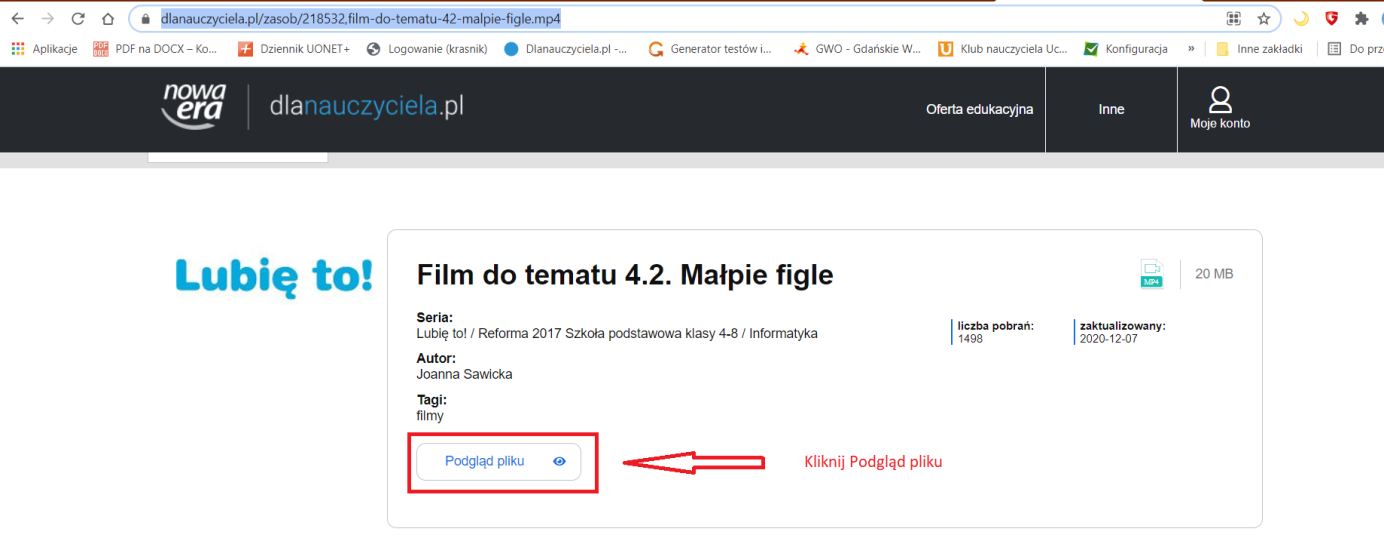 Pracę proszę zapiszcie pod nazwą zabawa_z_małpką  i wyślijcie projekt na adres a.miroslaw.szkola@gmail.com. Ostateczny termin przesłania pracy gr 1 18. 05.2021Gr.2 14.05.2021Powodzenia 